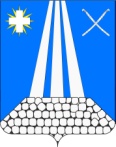 АДМИНИСТРАЦИЯ НЕКРАСОВСКОГО СЕЛЬСКОГО ПОСЕЛЕНИЯ УСТЬ-ЛАБИНСКОГО РАЙОНАП О С Т А Н О В Л Е Н И Еот 05 ноября 2020 г.  					                                        № 141станица НекрасовскаяОб утверждении перечня услуг с элементами межведомственного и (или) межуровневого взаимодействия при предоставлении муниципальных услуг администрацией Некрасовского сельского поселения Усть-Лабинского районаС целью реализации Федерального закона от 27 июля ода № 210-ФЗ «Об организации предоставления государственных и муниципальных услуг», от 06 октября 2003 года № 131-ФЗ «Об общих принципах организации местного самоуправления в Российской Федерации» и руководствуясь Уставом Александровского сельского поселения Усть-Лабинского района сельского поселения Усть-Лабинского района, в целях организации работы межведомственного и межуровневого информационного взаимодействия          постановляю:1. Утвердить перечень услуг с элементами межведомственного и (или) межуровневого взаимодействия при предоставлении муниципальных услуг администрацией Некрасовского сельского поселения Усть-Лабинского района, согласно приложению.2. Общему отделу администрации Некрасовского сельского поселения Усть- Лабинского района (Осипова Ю.М.) обнародовать настоящее постановление и разместить на официальном сайте Некрасовского сельского поселения Усть- Лабинского района www.nekrasovskoesp.ru и на информационных стендах МКУК «Некрасовская сельская библиотека» администрации Некрасовского сельского поселения Усть-Лабинского района.3. Постановление администрации Некрасовского сельского поселения Усть-Лабинского района от 15 апреля 2020 года № 39 «Об утверждении перечня услуг, предоставляемых администрацией Некрасовского сельского поселения Усть-Лабинского района с элементами межведомственного взаимодействия», признать утратившим силу.4. Контроль за исполнением настоящего постановления оставляю за собой.5.  Постановление вступает в силу со дня его обнародования.Глава Некрасовского сельскогопоселения Усть-Лабинского района                                       Т.Ю. СкориковаПриложение к постановлению администрацииНекрасовского сельского поселения Усть-Лабинского районаот 05.11.2020 год № 141Перечень услуг с элементами межведомственногои (или) межуровневого взаимодействия при предоставлении муниципальных услуг администрацией Некрасовского сельского поселения Усть-Лабинского районаСпециалист 2 категории общегоотдела администрации Некрасовского сельского поселения Усть-Лабинского района                                                                          Ю.М. Осипова № п/пНаименование муниципальной услугиПеречень документов (сведений), находящихся в распоряжении органов исполнительной власти и необходимых для предоставления муниципальной услугиПредельный срок получения ответа на запросНормативный правовой акт, закрепляющий срок предоставления документов (сведений)Ответственный орган власти за предоставление документов (сведений)1Предоставление земельных участков, находящихся в муниципальной собственности, гражданам для индивидуального жилищного строительства, ведения личного подсобного хозяйства в границах населенного пункта, садоводства, дачного хозяйства, гражданам и крестьянским (фермерским) хозяйствам для осуществления крестьянским (фермерским) хозяйством его деятельностиВыписка (сведения) из Единого государственного реестра прав на недвижимое имущество, об объекте недвижимостине более 5 рабочих днейФедеральный закон от 27.07.2010г. № 210-ФЗ «Об организации предоставления государственных и муниципальных услуг»Межмуниципальный отдел по Тбилисскому и Усть-Лабинскому районам Управления Росреестра по Краснодарскому краю1Предоставление земельных участков, находящихся в муниципальной собственности, гражданам для индивидуального жилищного строительства, ведения личного подсобного хозяйства в границах населенного пункта, садоводства, дачного хозяйства, гражданам и крестьянским (фермерским) хозяйствам для осуществления крестьянским (фермерским) хозяйством его деятельностиСведения из государственного фонда данныхне более 5 рабочих днейФедеральный закон от 27.07.2010г. № 210-ФЗ «Об организации предоставления государственных и муниципальных услуг»Межмуниципальный отдел по Тбилисскому и Усть-Лабинскому районам Управления Росреестра по Краснодарскому краю1Предоставление земельных участков, находящихся в муниципальной собственности, гражданам для индивидуального жилищного строительства, ведения личного подсобного хозяйства в границах населенного пункта, садоводства, дачного хозяйства, гражданам и крестьянским (фермерским) хозяйствам для осуществления крестьянским (фермерским) хозяйством его деятельностиРешение о предварительном согласовании предоставления земельного участка, если такое решение принято иным уполномоченным органомне более 5 рабочих днейФедеральный закон от 27.07.2010г. № 210-ФЗ «Об организации предоставления государственных и муниципальных услуг»Межмуниципальный отдел по Тбилисскому и Усть-Лабинскому районам Управления Росреестра по Краснодарскому краю2Предоставление в собственность, аренду, безвозмездное пользование земельного участка, находящегося в муниципальной собственности, без торговВыписка (сведения) из Единого государственного реестра прав на недвижимое имущество, об объекте недвижимости не более 5 рабочих днейФедеральный закон от 27.07.2010г. № 210-ФЗ «Об организации предоставления государственных и муниципальных услуг»Межмуниципальный отдел по Тбилисскому и Усть-Лабинскому районам Управления Росреестра по Краснодарскому краю2Предоставление в собственность, аренду, безвозмездное пользование земельного участка, находящегося в муниципальной собственности, без торговВыписка из Единого государственного реестра юридических лицне более 5 рабочих днейФедеральный закон от 27.07.2010г. № 210-ФЗ «Об организации предоставления государственных и муниципальных услуг»Межрайонная инспекция Федеральной налоговой службы № 14 по Краснодарскому краю2Предоставление в собственность, аренду, безвозмездное пользование земельного участка, находящегося в муниципальной собственности, без торговВыписка из Единого государственного реестра индивидуальных предпринимателейне более 5 рабочих днейФедеральный закон от 27.07.2010г. № 210-ФЗ «Об организации предоставления государственных и муниципальных услуг»Межрайонная инспекция Федеральной налоговой службы № 14 по Краснодарскому краю2Предоставление в собственность, аренду, безвозмездное пользование земельного участка, находящегося в муниципальной собственности, без торговУтвержденный проект планировки и утвержденный проект межевания территориине более 5 рабочих днейФедеральный закон от 27.07.2010г. № 210-ФЗ «Об организации предоставления государственных и муниципальных услуг»Межмуниципальный отдел по Тбилисскому и Усть-Лабинскому районам Управления Росреестра по Краснодарскому краю2Предоставление в собственность, аренду, безвозмездное пользование земельного участка, находящегося в муниципальной собственности, без торговПроект организации и застройки территории некоммерческого объединения (в случае отсутствия утвержденного проекта межевания территории)не более 5 рабочих днейФедеральный закон от 27.07.2010г. № 210-ФЗ «Об организации предоставления государственных и муниципальных услуг»Межмуниципальный отдел по Тбилисскому и Усть-Лабинскому районам Управления Росреестра по Краснодарскому краю2Предоставление в собственность, аренду, безвозмездное пользование земельного участка, находящегося в муниципальной собственности, без торговУтвержденный проект планировки и утвержденный проект межевания территориине более 5 рабочих днейФедеральный закон от 27.07.2010г. № 210-ФЗ «Об организации предоставления государственных и муниципальных услуг»Межмуниципальный отдел по Тбилисскому и Усть-Лабинскому районам Управления Росреестра по Краснодарскому краю2Предоставление в собственность, аренду, безвозмездное пользование земельного участка, находящегося в муниципальной собственности, без торговРешение о предоставлении в пользование водных биологических ресурсов либо договор о предоставлении рыбопромыслового участка, договор пользования водными биологическими ресурсамине более 5 рабочих днейФедеральный закон от 27.07.2010г. № 210-ФЗ «Об организации предоставления государственных и муниципальных услуг»Межмуниципальный отдел по Тбилисскому и Усть-Лабинскому районам Управления Росреестра по Краснодарскому краю2Предоставление в собственность, аренду, безвозмездное пользование земельного участка, находящегося в муниципальной собственности, без торговРешение Правительства Российской Федерации о сооружении ядерных установок, радиационных источников, пунктов хранения ядерных материалов и радиоактивных веществ, пунктов хранения, хранилищ радиоактивных отходов и пунктов захоронения радиоактивных отходов и о месте их размещенияне более 5 рабочих днейФедеральный закон от 27.07.2010г. № 210-ФЗ «Об организации предоставления государственных и муниципальных услуг»Межмуниципальный отдел по Тбилисскому и Усть-Лабинскому районам Управления Росреестра по Краснодарскому краю2Предоставление в собственность, аренду, безвозмездное пользование земельного участка, находящегося в муниципальной собственности, без торговУтвержденный в установленном Правительством Российской Федерации порядке перечень земельных участков, предоставленных для нужд обороны и безопасности и временно не используемых для указанных нуждне более 5 рабочих днейФедеральный закон от 27.07.2010г. № 210-ФЗ «Об организации предоставления государственных и муниципальных услуг»Межмуниципальный отдел по Тбилисскому и Усть-Лабинскому районам Управления Росреестра по Краснодарскому краю2Предоставление в собственность, аренду, безвозмездное пользование земельного участка, находящегося в муниципальной собственности, без торговСведения из государственного фонда данныхне более 5 рабочих днейФедеральный закон от 27.07.2010г. № 210-ФЗ «Об организации предоставления государственных и муниципальных услуг»Межмуниципальный отдел по Тбилисскому и Усть-Лабинскому районам Управления Росреестра по Краснодарскому краю3Предоставление земельных участков, находящихся в муниципальной собственности, на торгах Выписка из Единого государственного реестра юридических лицне более 5 рабочих днейФедеральный закон от 27.07.2010г. № 210-ФЗ «Об организации предоставления государственных и муниципальных услуг»Межрайонная инспекция Федеральной налоговой службы № 14 по Краснодарскому краю3Предоставление земельных участков, находящихся в муниципальной собственности, на торгах Выписка из Единого государственного реестра индивидуальных предпринимателейне более 5 рабочих днейФедеральный закон от 27.07.2010г. № 210-ФЗ «Об организации предоставления государственных и муниципальных услуг»Межрайонная инспекция Федеральной налоговой службы № 14 по Краснодарскому краю3Предоставление земельных участков, находящихся в муниципальной собственности, на торгах Выписка (сведения) из Единого государственного реестра прав на недвижимое имущество, об объекте недвижимости.не более 5 рабочих днейФедеральный закон от 27.07.2010г. № 210-ФЗ «Об организации предоставления государственных и муниципальных услуг»Межмуниципальный отдел по Тбилисскому и Усть-Лабинскому районам Управления Росреестра по Краснодарскому краю3Предоставление земельных участков, находящихся в муниципальной собственности, на торгах Сведения из государственного фонда данныхне более 5 рабочих днейФедеральный закон от 27.07.2010г. № 210-ФЗ «Об организации предоставления государственных и муниципальных услуг»Межмуниципальный отдел по Тбилисскому и Усть-Лабинскому районам Управления Росреестра по Краснодарскому краю3Предоставление земельных участков, находящихся в муниципальной собственности, на торгах Адресную справку об уточнении административного адреса земельного участкане более 5 рабочих днейФедеральный закон от 27.07.2010г. № 210-ФЗ «Об организации предоставления государственных и муниципальных услуг»Межмуниципальный отдел по Тбилисскому и Усть-Лабинскому районам Управления Росреестра по Краснодарскому краю4Предварительное согласование предоставления земельного участка Выписка из Единого государственного реестра юридических лицне более 5 рабочих днейФедеральный закон от 27.07.2010г. № 210-ФЗ «Об организации предоставления государственных и муниципальных услуг»Межрайонная инспекция Федеральной налоговой службы № 14 по Краснодарскому краю4Предварительное согласование предоставления земельного участка Выписка из Единого государственного реестра индивидуальных предпринимателейне более 5 рабочих днейФедеральный закон от 27.07.2010г. № 210-ФЗ «Об организации предоставления государственных и муниципальных услуг»Межрайонная инспекция Федеральной налоговой службы № 14 по Краснодарскому краю4Предварительное согласование предоставления земельного участка Сведения из государственного фонда данных.не более 5 рабочих днейФедеральный закон от 27.07.2010г. № 210-ФЗ «Об организации предоставления государственных и муниципальных услуг»Межмуниципальный отдел по Тбилисскому и Усть-Лабинскому районам Управления Росреестра по Краснодарскому краю4Предварительное согласование предоставления земельного участка Выписка (сведения) из Единого государственного реестра прав на недвижимое имущество, об объекте недвижимостине более 5 рабочих днейФедеральный закон от 27.07.2010г. № 210-ФЗ «Об организации предоставления государственных и муниципальных услуг»Межмуниципальный отдел по Тбилисскому и Усть-Лабинскому районам Управления Росреестра по Краснодарскому краю5Предоставление земельных участков, находящихся в муниципальной собственности, на которых расположены здания, сооружения, в собственность, арендуВыписка из Единого государственного реестра юридических лицне более 5 рабочих днейФедеральный закон от 27.07.2010г. № 210-ФЗ «Об организации предоставления государственных и муниципальных услуг»Межрайонная инспекция Федеральной налоговой службы № 14 по Краснодарскому краю5Предоставление земельных участков, находящихся в муниципальной собственности, на которых расположены здания, сооружения, в собственность, арендуВыписка из Единого государственного реестра индивидуальных предпринимателейне более 5 рабочих днейФедеральный закон от 27.07.2010г. № 210-ФЗ «Об организации предоставления государственных и муниципальных услуг»Межрайонная инспекция Федеральной налоговой службы № 14 по Краснодарскому краю5Предоставление земельных участков, находящихся в муниципальной собственности, на которых расположены здания, сооружения, в собственность, арендуВыписка (сведения) из Единого государственного реестра прав на недвижимое имущество, об объекте недвижимостине более 5 рабочих днейФедеральный закон от 27.07.2010г. № 210-ФЗ «Об организации предоставления государственных и муниципальных услуг»Межмуниципальный отдел по Тбилисскому и Усть-Лабинскому районам Управления Росреестра по Краснодарскому краю5Предоставление земельных участков, находящихся в муниципальной собственности, на которых расположены здания, сооружения, в собственность, арендуСведения из государственного фонда данныхне более 5 рабочих днейФедеральный закон от 27.07.2010г. № 210-ФЗ «Об организации предоставления государственных и муниципальных услуг»Межмуниципальный отдел по Тбилисскому и Усть-Лабинскому районам Управления Росреестра по Краснодарскому краю6Предоставление в аренду без проведения торгов земельного участка, который находится в муниципальной собственности, на котором расположен объект незавершенного строительстваВыписка из Единого государственного реестра юридических лицне более 5 рабочих днейФедеральный закон от 27.07.2010г. № 210-ФЗ «Об организации предоставления государственных и муниципальных услуг»Межрайонная инспекция Федеральной налоговой службы № 14 по Краснодарскому краю6Предоставление в аренду без проведения торгов земельного участка, который находится в муниципальной собственности, на котором расположен объект незавершенного строительстваВыписка из Единого государственного реестра индивидуальных предпринимателейне более 5 рабочих днейФедеральный закон от 27.07.2010г. № 210-ФЗ «Об организации предоставления государственных и муниципальных услуг»Межрайонная инспекция Федеральной налоговой службы № 14 по Краснодарскому краю6Предоставление в аренду без проведения торгов земельного участка, который находится в муниципальной собственности, на котором расположен объект незавершенного строительстваВыписку (сведения) из Единого государственного реестра прав на недвижимое имущество, об объекте недвижимостине более 5 рабочих днейФедеральный закон от 27.07.2010г. № 210-ФЗ «Об организации предоставления государственных и муниципальных услуг»Межмуниципальный отдел по Тбилисскому и Усть-Лабинскому районам Управления Росреестра по Краснодарскому краю6Предоставление в аренду без проведения торгов земельного участка, который находится в муниципальной собственности, на котором расположен объект незавершенного строительстваСведения из государственного фонда данныхне более 5 рабочих днейФедеральный закон от 27.07.2010г. № 210-ФЗ «Об организации предоставления государственных и муниципальных услуг»Межмуниципальный отдел по Тбилисскому и Усть-Лабинскому районам Управления Росреестра по Краснодарскому краю7Утверждение схемы расположения земельного участка или земельных участков на кадастровом плане территорииВыписка из Единого государственного реестра юридических лицне более 5 рабочих днейФедеральный закон от 27.07.2010г. № 210-ФЗ «Об организации предоставления государственных и муниципальных услуг»Межрайонная инспекция Федеральной налоговой службы № 14 по Краснодарскому краю7Утверждение схемы расположения земельного участка или земельных участков на кадастровом плане территорииВыписка из Единого государственного реестра индивидуальных предпринимателейне более 5 рабочих днейФедеральный закон от 27.07.2010г. № 210-ФЗ «Об организации предоставления государственных и муниципальных услуг»Межрайонная инспекция Федеральной налоговой службы № 14 по Краснодарскому краю7Утверждение схемы расположения земельного участка или земельных участков на кадастровом плане территорииВыписка (сведения) из Единого государственного реестра прав на недвижимое имущество о правах на земельный участок или уведомление об отсутствии в Едином государственном реестре прав на недвижимое имущество запрашиваемых сведений о зарегистрированных правах на указанный земельный участокне более 5 рабочих днейФедеральный закон от 27.07.2010г. № 210-ФЗ «Об организации предоставления государственных и муниципальных услуг»Межмуниципальный отдел по Тбилисскому и Усть-Лабинскому районам Управления Росреестра по Краснодарскому краю7Утверждение схемы расположения земельного участка или земельных участков на кадастровом плане территорииутвержденные документы (в том числе выписки из них, сведения) территориального планирования, правила землепользования и застройки, проект планировки территории, землеустроительная документация, положение об особо охраняемой природной территории, документы, содержащие информацию о зонах с особыми условиями использования территории, земельных участках общего пользования, территориях общего пользования, красных линиях, местоположении границ земельных участков, местоположении зданий, сооружений (в том числе размещение которых предусмотрено государственными программами Российской Федерации, государственными программами субъекта Российской Федерации, адресными инвестиционными программами), объектах незавершенного строительстване более 5 рабочих днейФедеральный закон от 27.07.2010г. № 210-ФЗ «Об организации предоставления государственных и муниципальных услуг»Межмуниципальный отдел по Тбилисскому и Усть-Лабинскому районам Управления Росреестра по Краснодарскому краюСведения из государственного фонда данныхне более 5 рабочих днейФедеральный закон от 27.07.2010г. № 210-ФЗ «Об организации предоставления государственных и муниципальных услуг»Межмуниципальный отдел по Тбилисскому и Усть-Лабинскому районам Управления Росреестра по Краснодарскому краю8Заключение нового договора аренды земельного участка без проведения торговВыписка из Единого государственного реестра юридических лиц не более 5 рабочих днейФедеральный закон от 27.07.2010г. № 210-ФЗ «Об организации предоставления государственных и муниципальных услуг»Межрайонная инспекция Федеральной налоговой службы № 14 по Краснодарскому краю8Заключение нового договора аренды земельного участка без проведения торговВыписка из единого государственного реестра индивидуальных предпринимателейне более 5 рабочих днейФедеральный закон от 27.07.2010г. № 210-ФЗ «Об организации предоставления государственных и муниципальных услуг»Межрайонная инспекция Федеральной налоговой службы № 14 по Краснодарскому краю8Заключение нового договора аренды земельного участка без проведения торговСведения из государственного фонда данных.не более 5 рабочих днейФедеральный закон от 27.07.2010г. № 210-ФЗ «Об организации предоставления государственных и муниципальных услуг»Межмуниципальный отдел по Тбилисскому и Усть-Лабинскому районам Управления Росреестра по Краснодарскому краюВыписка из Единого государственного реестра прав на недвижимое имущество (об испрашиваемом земельном участке)не более 5 рабочих днейФедеральный закон от 27.07.2010г. № 210-ФЗ «Об организации предоставления государственных и муниципальных услуг»Межмуниципальный отдел по Тбилисскому и Усть-Лабинскому районам Управления Росреестра по Краснодарскому краюВыписка из Единого государственного реестра прав на недвижимое имущество (о здании и (или) сооружении, расположенном(ых) на испрашиваемом земельном участке)не более 5 рабочих днейФедеральный закон от 27.07.2010г. № 210-ФЗ «Об организации предоставления государственных и муниципальных услуг»Межмуниципальный отдел по Тбилисскому и Усть-Лабинскому районам Управления Росреестра по Краснодарскому краюДоговор аренды земельного участкане более 5 рабочих днейФедеральный закон от 27.07.2010г. № 210-ФЗ «Об организации предоставления государственных и муниципальных услуг»Межмуниципальный отдел по Тбилисскому и Усть-Лабинскому районам Управления Росреестра по Краснодарскому краюДокументы, подтверждающие надлежащее использование земельного участка, предназначенного для ведения сельскохозяйственного производства, арендатором, который надлежащим образом использовал такой земельный участок, установленные в соответствии с Федеральным законом «Об обороте земель сельскохозяйственного назначения»не более 5 рабочих днейФедеральный закон от 27.07.2010г. № 210-ФЗ «Об организации предоставления государственных и муниципальных услуг»Межмуниципальный отдел по Тбилисскому и Усть-Лабинскому районам Управления Росреестра по Краснодарскому краюАдресная справка об уточнении административного адреса земельного участкане более 5 рабочих днейФедеральный закон от 27.07.2010г. № 210-ФЗ «Об организации предоставления государственных и муниципальных услуг»Межмуниципальный отдел по Тбилисскому и Усть-Лабинскому районам Управления Росреестра по Краснодарскому краюСведения из государственного фонда данныхне более 5 рабочих днейФедеральный закон от 27.07.2010г. № 210-ФЗ «Об организации предоставления государственных и муниципальных услуг»Межмуниципальный отдел по Тбилисскому и Усть-Лабинскому районам Управления Росреестра по Краснодарскому краю9Прекращение правоотношений с правообладателями земельных участков Выписка из Единого государственного реестра юридических лицне более 5 рабочих днейФедеральный закон от 27.07.2010г. № 210-ФЗ «Об организации предоставления государственных и муниципальных услуг»Межрайонная инспекция Федеральной налоговой службы № 14 по Краснодарскому краю9Прекращение правоотношений с правообладателями земельных участков Выписка из Единого государственного реестра индивидуальных предпринимателейне более 5 рабочих днейФедеральный закон от 27.07.2010г. № 210-ФЗ «Об организации предоставления государственных и муниципальных услуг»Межрайонная инспекция Федеральной налоговой службы № 14 по Краснодарскому краю9Прекращение правоотношений с правообладателями земельных участков Договор аренды земельного участка (либо договор постоянного (бессрочного) пользования, договор безвозмездного пользования земельным участком)не более 5 рабочих днейФедеральный закон от 27.07.2010г. № 210-ФЗ «Об организации предоставления государственных и муниципальных услуг»Межмуниципальный отдел по Тбилисскому и Усть-Лабинскому районам Управления Росреестра по Краснодарскому краю9Прекращение правоотношений с правообладателями земельных участков Выписка (сведения) из Единого государственного реестра прав на недвижимое имущество, об объекте недвижимостине более 5 рабочих днейФедеральный закон от 27.07.2010г. № 210-ФЗ «Об организации предоставления государственных и муниципальных услуг»Межмуниципальный отдел по Тбилисскому и Усть-Лабинскому районам Управления Росреестра по Краснодарскому краю9Прекращение правоотношений с правообладателями земельных участков Акт сверки взаиморасчетов по арендной плате и пенене более 5 рабочих днейФедеральный закон от 27.07.2010г. № 210-ФЗ «Об организации предоставления государственных и муниципальных услуг»Межмуниципальный отдел по Тбилисскому и Усть-Лабинскому районам Управления Росреестра по Краснодарскому краюСведения из государственного фонда данныхне более 5 рабочих днейФедеральный закон от 27.07.2010г. № 210-ФЗ «Об организации предоставления государственных и муниципальных услуг»Межмуниципальный отдел по Тбилисскому и Усть-Лабинскому районам Управления Росреестра по Краснодарскому краю10Предоставление муниципального имущества в аренду или безвозмездное пользование без проведения торговВыписка (сведения) из Единого государственного реестра прав на недвижимое имущество, об объекте недвижимостине более 5 рабочих днейФедеральный закон от 27.07.2010г. № 210-ФЗ «Об организации предоставления государственных и муниципальных услуг»Межмуниципальный отдел по Тбилисскому и Усть-Лабинскому районам Управления Росреестра по Краснодарскому краю10Предоставление муниципального имущества в аренду или безвозмездное пользование без проведения торговВыписка из Единого государственного реестра юридических лицне более 5 рабочих днейФедеральный закон от 27.07.2010г. № 210-ФЗ «Об организации предоставления государственных и муниципальных услуг»Межрайонная инспекция Федеральной налоговой службы № 14 по Краснодарскому краю10Предоставление муниципального имущества в аренду или безвозмездное пользование без проведения торговВыписка из Единого государственного реестра индивидуальных предпринимателейне более 5 рабочих днейФедеральный закон от 27.07.2010г. № 210-ФЗ «Об организации предоставления государственных и муниципальных услуг»Межрайонная инспекция Федеральной налоговой службы № 14 по Краснодарскому краю11Выдача специального разрешения на движение по автомобильным дорогам местного значения тяжеловесного и (или) крупногабаритного транспортного средстваВыписка из Единого государственного реестра юридических лицне более 5 рабочих днейФедеральный закон от 27.07.2010г. № 210-ФЗ «Об организации предоставления государственных и муниципальных услуг»Межрайонная инспекция Федеральной налоговой службы № 14 по Краснодарскому краю11Выдача специального разрешения на движение по автомобильным дорогам местного значения тяжеловесного и (или) крупногабаритного транспортного средстваВыписка из Единого государственного реестра индивидуальных предпринимателейне более 5 рабочих днейФедеральный закон от 27.07.2010г. № 210-ФЗ «Об организации предоставления государственных и муниципальных услуг»Межрайонная инспекция Федеральной налоговой службы № 14 по Краснодарскому краю12Выдача разрешения на право организации розничного рынкаВыписка из Единого государственного реестра юридических лицне более 5 рабочих днейФедеральный закон от 27.07.2010г. № 210-ФЗ «Об организации предоставления государственных и муниципальных услуг»Межрайонная инспекция Федеральной налоговой службы № 14 по Краснодарскому краю12Выдача разрешения на право организации розничного рынкаВыписка из Единого государственного реестра индивидуальных предпринимателейне более 5 рабочих днейФедеральный закон от 27.07.2010г. № 210-ФЗ «Об организации предоставления государственных и муниципальных услуг»Межрайонная инспекция Федеральной налоговой службы № 14 по Краснодарскому краю12Выдача разрешения на право организации розничного рынкаВыписка (сведения) из Единого государственного реестра прав на недвижимое имущество, об объекте недвижимостине более 5 рабочих днейФедеральный закон от 27.07.2010г. № 210-ФЗ «Об организации предоставления государственных и муниципальных услуг»Межмуниципальный отдел по Тбилисскому и Усть-Лабинскому районам Управления Росреестра по Краснодарскому краю13Предоставление права размещения нестационарных торговых объектовВыписка из Единого государственного реестра юридических лицне более 5 рабочих днейФедеральный закон от 27.07.2010г. № 210-ФЗ «Об организации предоставления государственных и муниципальных услуг»Межрайонная инспекция Федеральной налоговой службы № 14 по Краснодарскому краю13Предоставление права размещения нестационарных торговых объектовВыписка из Единого государственного реестра индивидуальных предпринимателейне более 5 рабочих днейФедеральный закон от 27.07.2010г. № 210-ФЗ «Об организации предоставления государственных и муниципальных услуг»Межрайонная инспекция Федеральной налоговой службы № 14 по Краснодарскому краю14Выдача справокВыписка (сведения) из Единого государственного реестра прав на недвижимое имущество, об объекте недвижимостине более 5 рабочих днейФедеральный закон от 27.07.2010г. № 210-ФЗ «Об организации предоставления государственных и муниципальных услуг»Межмуниципальный отдел по Тбилисскому и Усть-Лабинскому районам Управления Росреестра по Краснодарскому краю14Выдача справокСведения из государственного фонда данныхне более 5 рабочих днейФедеральный закон от 27.07.2010г. № 210-ФЗ «Об организации предоставления государственных и муниципальных услуг»Межмуниципальный отдел по Тбилисскому и Усть-Лабинскому районам Управления Росреестра по Краснодарскому краю15Выдача порубочного билетаГрадостроительный план земельного участка не более 5 рабочих днейФедеральный закон от 27.07.2010г. № 210-ФЗ «Об организации предоставления государственных и муниципальных услуг»Межмуниципальный отдел по Тбилисскому и Усть-Лабинскому районам Управления Росреестра по Краснодарскому краю16Выдача выписок из лицевого счета жилого помещенияВыписка (сведения) из Единого государственного реестра прав на недвижимое имущество, об объекте недвижимости не более 5 рабочих днейФедеральный закон от 27.07.2010г. № 210-ФЗ «Об организации предоставления государственных и муниципальных услуг»Межмуниципальный отдел по Тбилисскому и Усть-Лабинскому районам Управления Росреестра по Краснодарскому краю16Выдача выписок из лицевого счета жилого помещенияСведения из государственного фонда данныхне более 5 рабочих днейФедеральный закон от 27.07.2010г. № 210-ФЗ «Об организации предоставления государственных и муниципальных услуг»Межмуниципальный отдел по Тбилисскому и Усть-Лабинскому районам Управления Росреестра по Краснодарскому краю16Выдача выписок из лицевого счета жилого помещенияТехнический паспорт жилого помещенияне более 5 рабочих днейФедеральный закон от 27.07.2010г. № 210-ФЗ «Об организации предоставления государственных и муниципальных услуг»Межмуниципальный отдел по Тбилисскому и Усть-Лабинскому районам Управления Росреестра по Краснодарскому краю17Предоставление выписки из похозяйственной книгиВыписка (сведения) из Единого государственного реестра прав на недвижимое имущество, об объекте недвижимостине более 5 рабочих днейФедеральный закон от 27.07.2010г. № 210-ФЗ «Об организации предоставления государственных и муниципальных услуг»Межмуниципальный отдел по Тбилисскому и Усть-Лабинскому районам Управления Росреестра по Краснодарскому краю18Присвоение, изменение и аннулирование адресовВыписка (сведения) из Единого государственного реестра прав на недвижимое имущество, об объекте недвижимостине более 5 рабочих днейФедеральный закон от 27.07.2010г. № 210-ФЗ «Об организации предоставления государственных и муниципальных услуг»Межмуниципальный отдел по Тбилисскому и Усть-Лабинскому районам Управления Росреестра по Краснодарскому краю18Присвоение, изменение и аннулирование адресовСведения из государственного фонда данныхне более 5 рабочих днейФедеральный закон от 27.07.2010г. № 210-ФЗ «Об организации предоставления государственных и муниципальных услуг»Межмуниципальный отдел по Тбилисскому и Усть-Лабинскому районам Управления Росреестра по Краснодарскому краю18Присвоение, изменение и аннулирование адресовРазрешение на строительство объекта адресации (при присвоении адреса строящимся объектам адресации) и (или) разрешение на ввод объекта адресации в эксплуатациюне более 5 рабочих днейФедеральный закон от 27.07.2010г. № 210-ФЗ «Об организации предоставления государственных и муниципальных услуг»Межмуниципальный отдел по Тбилисскому и Усть-Лабинскому районам Управления Росреестра по Краснодарскому краю18Присвоение, изменение и аннулирование адресовРешение о переводе жилого помещения в нежилое помещение или нежилого помещения в жилое помещение (в случае присвоения помещению адреса, изменения и аннулирования такого адреса вследствие его перевода из жилого помещения в нежилое помещение или нежилого помещения в жилое помещение)не более 5 рабочих днейФедеральный закон от 27.07.2010г. № 210-ФЗ «Об организации предоставления государственных и муниципальных услуг»Межмуниципальный отдел по Тбилисскому и Усть-Лабинскому районам Управления Росреестра по Краснодарскому краю18Присвоение, изменение и аннулирование адресовАкт приемочной комиссии при переустройстве и (или) перепланировке помещения, приводящих к образованию одного и более новых объектов адресации (в случае преобразования объектов недвижимости (помещений) с образованием одного и более новых объектов адресации).не более 5 рабочих днейФедеральный закон от 27.07.2010г. № 210-ФЗ «Об организации предоставления государственных и муниципальных услуг»Межмуниципальный отдел по Тбилисскому и Усть-Лабинскому районам Управления Росреестра по Краснодарскому краю19Предоставление информации об объектах культурного наследия местного значения, находящихся на территории Некрасовского сельского поселения Усть-Лабинского района и включенных в единый государственный реестр объектов культурного наследия (памятников истории и культуры) народов Российской ФедерацииВыписка из управления по охране, реставрации и эксплуатации историко-культурных ценностей (наследия) Краснодарского краяне более 5 рабочих днейФедеральный закон от 27.07.2010г. № 210-ФЗ «Об организации предоставления государственных и муниципальных услуг»Управлением по охране, реставрации и эксплуатации историко-культурных ценностей (наследия) Краснодарского края20Согласование проекта информационной надписи и (или) обозначения на объекте культурного наследия местного значения, расположенного на территории муниципального образования Некрасовского сельского поселения Усть-Лабинского районаВыписка (сведения) из Единого государственного реестра прав на недвижимое имущество, об объекте недвижимостине более 5 рабочих днейФедеральный закон от 27.07.2010г. № 210-ФЗ «Об организации предоставления государственных и муниципальных услуг»Межмуниципальный отдел по Тбилисскому и Усть-Лабинскому районам Управления Росреестра по Краснодарскому краю20Согласование проекта информационной надписи и (или) обозначения на объекте культурного наследия местного значения, расположенного на территории муниципального образования Некрасовского сельского поселения Усть-Лабинского районаВыписка из Единого государственного реестра юридических лицне более 5 рабочих днейФедеральный закон от 27.07.2010г. № 210-ФЗ «Об организации предоставления государственных и муниципальных услуг»Межрайонная инспекция Федеральной налоговой службы № 14 по Краснодарскому краю20Согласование проекта информационной надписи и (или) обозначения на объекте культурного наследия местного значения, расположенного на территории муниципального образования Некрасовского сельского поселения Усть-Лабинского районаВыписка из Единого государственного реестра индивидуальных предпринимателейне более 5 рабочих днейФедеральный закон от 27.07.2010г. № 210-ФЗ «Об организации предоставления государственных и муниципальных услуг»Межрайонная инспекция Федеральной налоговой службы № 14 по Краснодарскому краю21Прием уведомления о планируемом сносе объекта капитального строительстваВыписка из Единого государственного реестра индивидуальных предпринимателей (для индивидуальных предпринимателей)не более 5 рабочих днейФедеральный закон от 27.07.2010г. № 210-ФЗ «Об организации предоставления государственных и муниципальных услуг»Межрайонная инспекция Федеральной налоговой службы № 14 по Краснодарскому краю21Прием уведомления о планируемом сносе объекта капитального строительстваВыписка из Единого государственного реестра юридических лиц (для юридических лиц)не более 5 рабочих днейФедеральный закон от 27.07.2010г. № 210-ФЗ «Об организации предоставления государственных и муниципальных услуг»Межрайонная инспекция Федеральной налоговой службы № 14 по Краснодарскому краю21Прием уведомления о планируемом сносе объекта капитального строительстваВыписка из Единого государственного реестра недвижимости о правах на земельный участокне более 5 рабочих днейФедеральный закон от 27.07.2010г. № 210-ФЗ «Об организации предоставления государственных и муниципальных услуг»Межмуниципальный отдел по Тбилисскому и Усть-Лабинскому районам Управления Росреестра по Краснодарскому краю21Прием уведомления о планируемом сносе объекта капитального строительстваВыписка из Единого государственного реестра недвижимости об основных характеристиках и зарегистрированных правах на планируемый к сносу объект капитального строительстване более 5 рабочих днейФедеральный закон от 27.07.2010г. № 210-ФЗ «Об организации предоставления государственных и муниципальных услуг»Межмуниципальный отдел по Тбилисскому и Усть-Лабинскому районам Управления Росреестра по Краснодарскому краю22Прием уведомления о завершении сноса объекта капитального строительстваВыписка из Единого государственного реестра индивидуальных предпринимателей (для индивидуальных предпринимателей)не более 5 рабочих днейФедеральный закон от 27.07.2010г. № 210-ФЗ «Об организации предоставления государственных и муниципальных услуг»Межрайонная инспекция Федеральной налоговой службы № 14 по Краснодарскому краю22Прием уведомления о завершении сноса объекта капитального строительстваВыписка из Единого государственного реестра юридических лиц (для юридических лиц)не более 5 рабочих днейФедеральный закон от 27.07.2010г. № 210-ФЗ «Об организации предоставления государственных и муниципальных услуг»Межрайонная инспекция Федеральной налоговой службы № 14 по Краснодарскому краю22Прием уведомления о завершении сноса объекта капитального строительстваВыписка из Единого государственного реестра недвижимости о правах на земельный участокне более 5 рабочих днейФедеральный закон от 27.07.2010г. № 210-ФЗ «Об организации предоставления государственных и муниципальных услуг»Межмуниципальный отдел по Тбилисскому и Усть-Лабинскому районам Управления Росреестра по Краснодарскому краю22Прием уведомления о завершении сноса объекта капитального строительстваВыписка из Единого государственного реестра недвижимости об основных характеристиках и зарегистрированных правах на планируемый к сносу объект капитального строительстване более 5 рабочих днейФедеральный закон от 27.07.2010г. № 210-ФЗ «Об организации предоставления государственных и муниципальных услуг»Межмуниципальный отдел по Тбилисскому и Усть-Лабинскому районам Управления Росреестра по Краснодарскому краю